Ponovi snov preteklih vsebin, s tem, da prebereš strip radovednežev: UČ, str. 78, 79. V ZV prepiši obkroženo. Naslov v ZV: PONAVLJAMO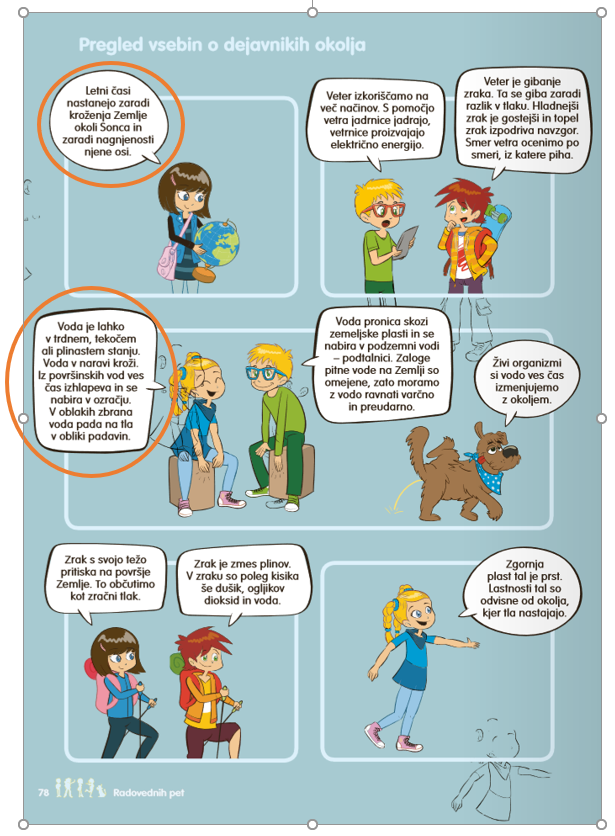 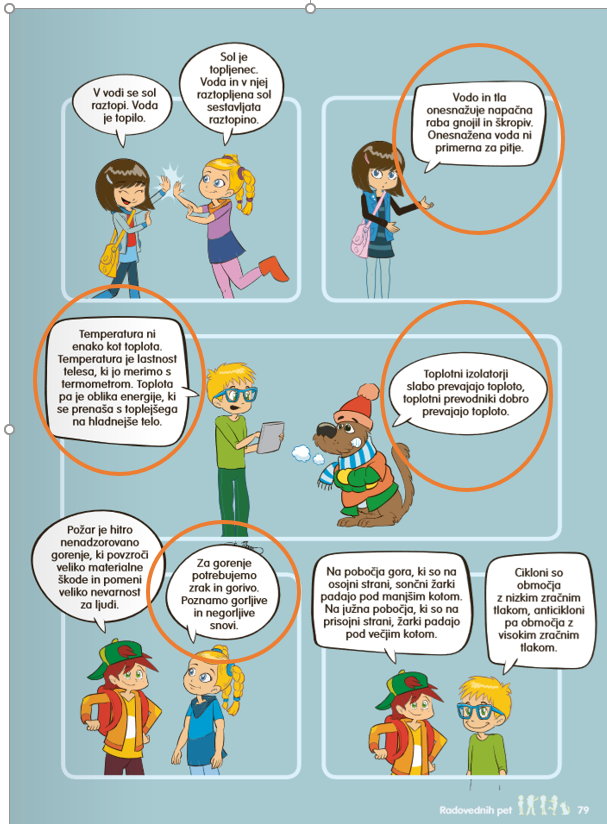 